Физкультура 1 класс06.04.   Режим дня. Составить свой режим по образцу.  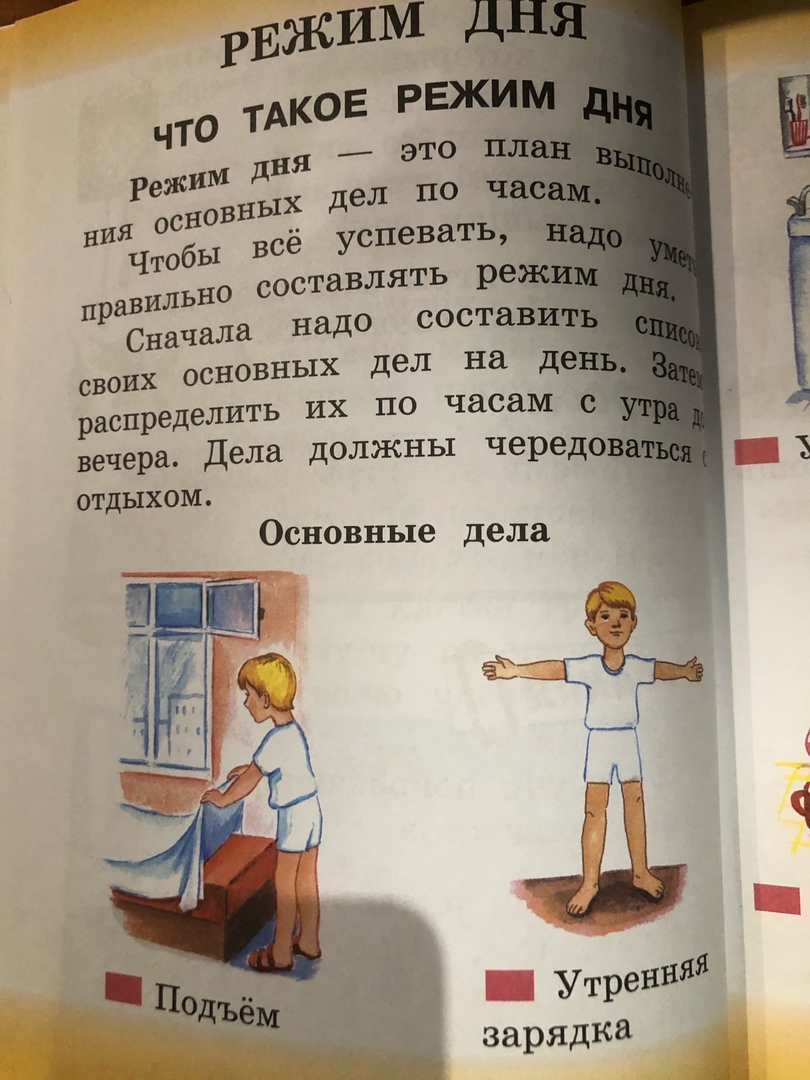 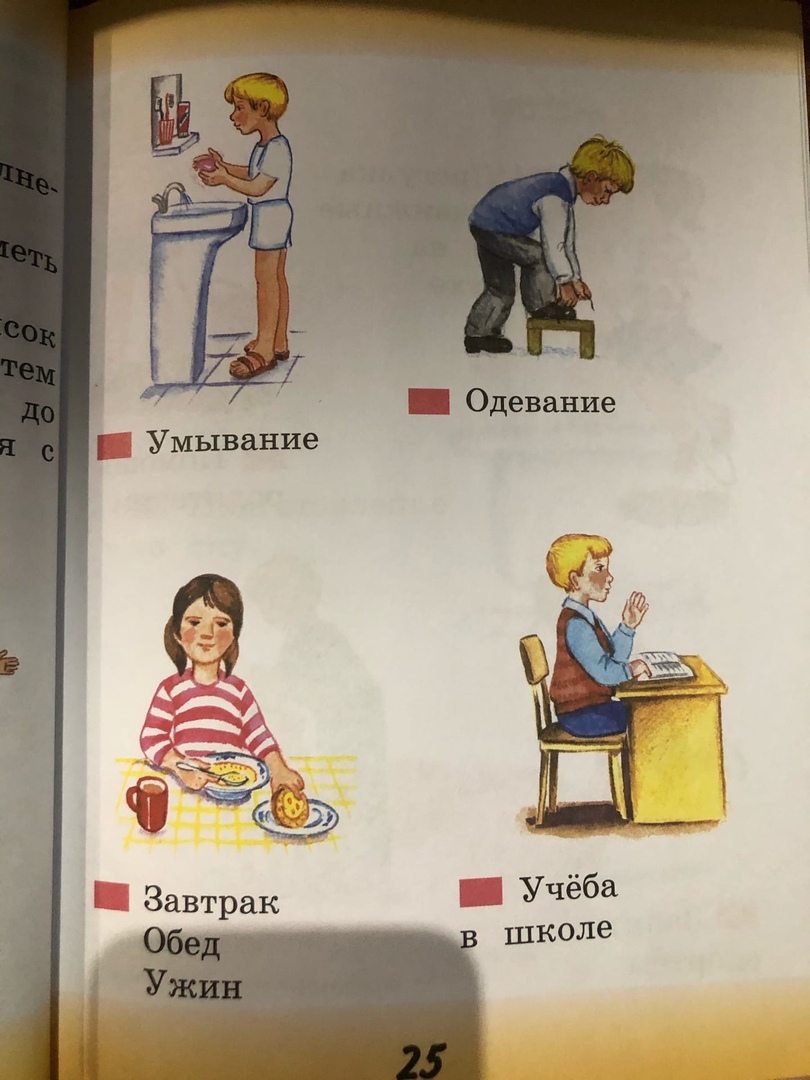 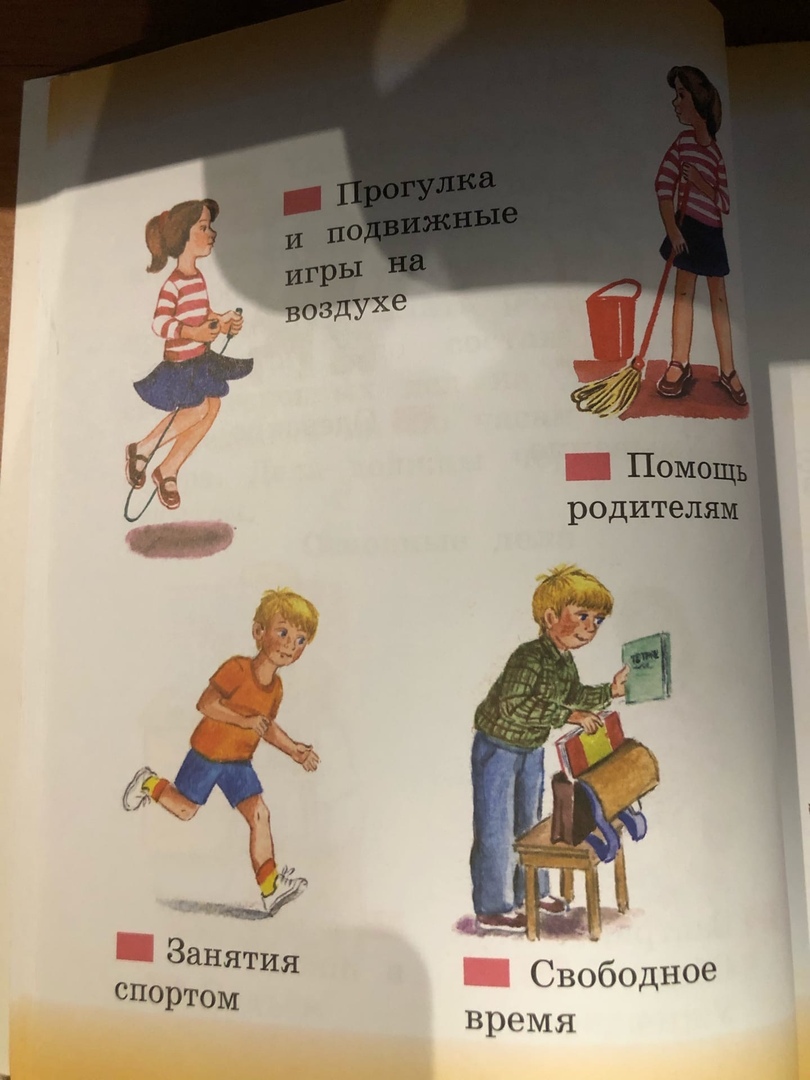 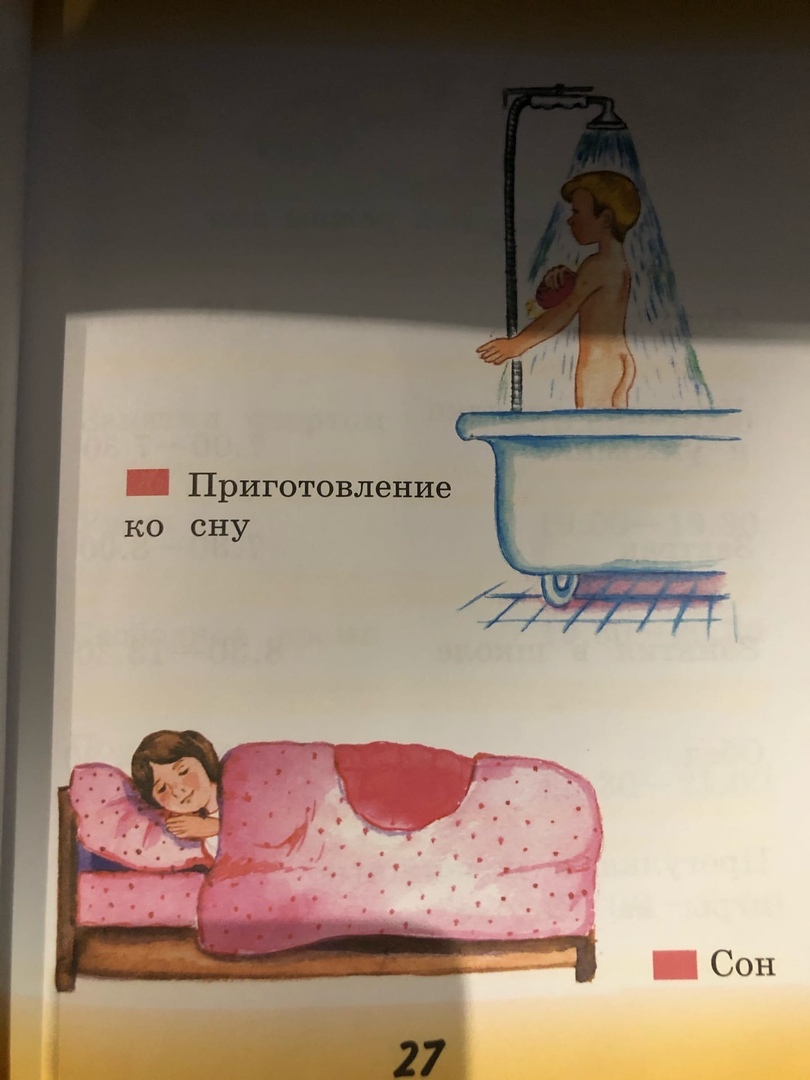 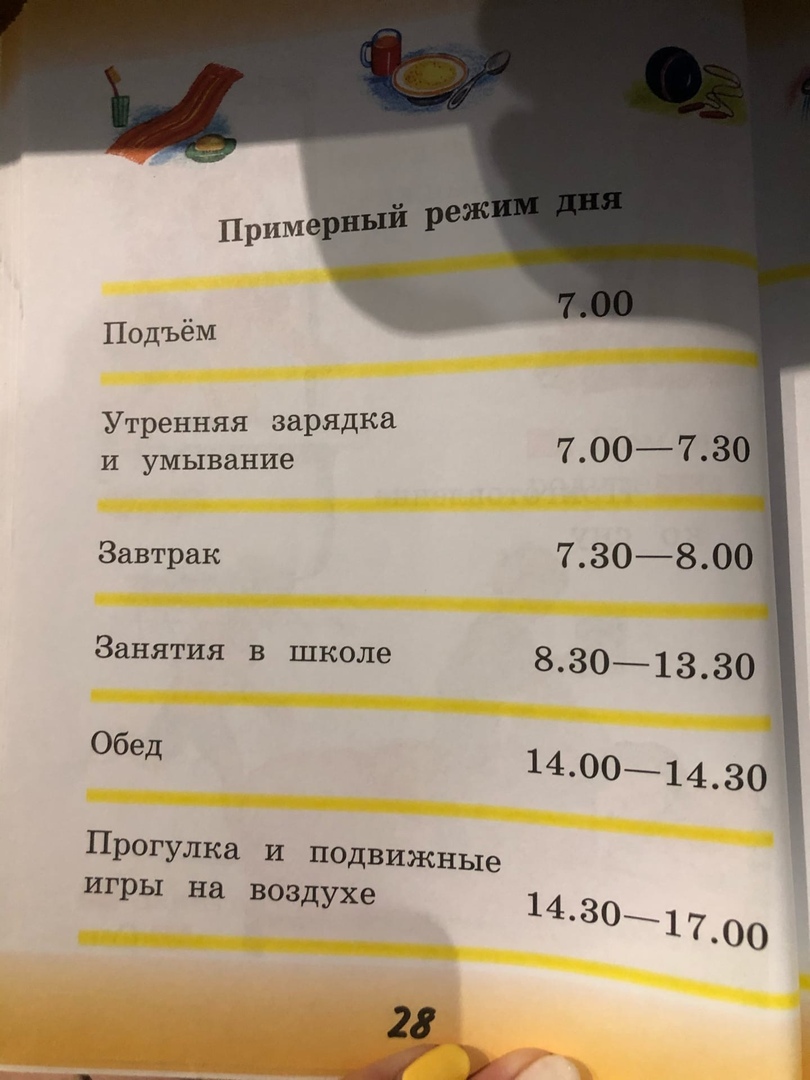 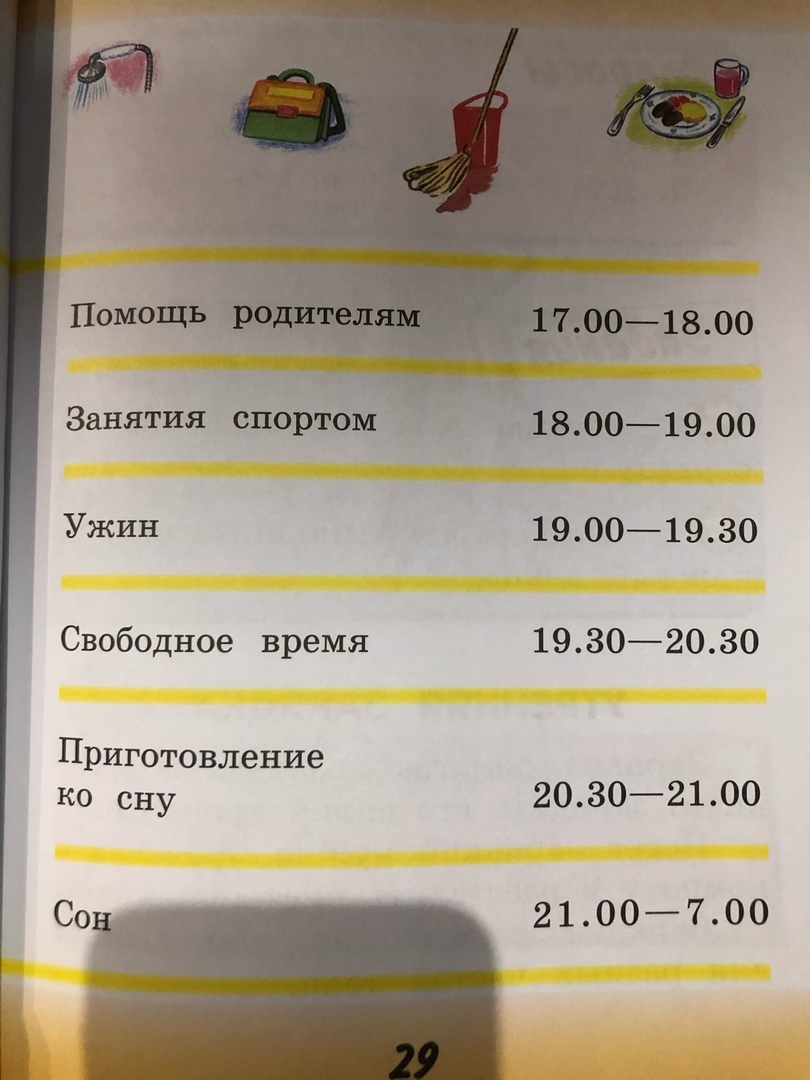 09.04  https://www.youtube.com/watch?v=C84BaGhn3Q4   выполнить зарядку.  фото   или видео отчет отправить10.04   https://www.youtube.com/watch?v=QQ8WESgQglA&t=65s просмотреть видео и отработать бросок. Отписаться что выполнили